ICS 03.100.20CCS A10团   体   标   准T/CGCC XX-20XX易货贸易业务流程与管理基本要求Basic Requirements of Barter Trade Business Procedures and Management（征求意见稿）xxxx-xx-xx发布                               xxxx-xx-xx实施中国商业联合会发布前  言本文件按照GB/T 1.1—2020《标准化工作导则  第1部分：标准化文件的结构和起草规则》的规定起草。本标准由中国商业联合会提出并归口。本标准起草单位: _____________________________________本标准主要起草人:_____________________________________易货贸易业务流程与管理基本要求 范围本标准规定了易货贸易涉及的相关术语和定义、分类、业务流程及经营管理的基本要求。本标准适用于易货需求、易货服务、易货配套相关单位、个人进行的易货交易以及易货贸易活动的管理。规范性引用文件下列文件对于本文件的应用是必不可少的。凡是注日期的引用文件，仅注日期的版本适用于本文件。 凡是不注日期的引用文件，其最新版本（包括所有的修改单）适用于本文件。 GB/T 35409—2017 电子商务平台商家入驻审核规范SB/T 11105—2014库存商品易货交易规范SB/T 10698—2012  库存积压商品流通技术规范通则术语和定义下列术语和定义适用于本文件。3.1易货  barter商品、服务或其他资源之间进行的非现金的交换活动。3.2易出  barter out用交换的方式销售。3.3易入  barter in用交换的方式采购。3.4易货交易平台  barter trade platform为易货交易参与方完成易货交易提供交易撮合、信息匹配、安全保障等相应服务的系统。3.5易货师  barter broker从事非货币互换货物和服务，管理易货企业的易货账户，提供易货交易及咨询服务的人员。3.6易货商  barter demander有易货需求的单位、个人。3.7易货服务商  barter service provider为易货商提供易货交易及相关配套服务的机构。3.8易货方案  barter scheme经过尽调，运用易货思维，为易货商策划、设计、提供的可行性的方式、方法。3.9易货额度  barter credit用来记录易货商之间进行易货交易的结算凭证和支付媒介。3.10易货佣金  barter commission通过易货交易平台、易货师和易货服务商成功完成交易后，向其交纳的相应的服务费用。3.11易货合同  barter contract为实现易货交易，交易各方经协商一致所达成的契约。分类4.1　按交易主体划分4.1.1　企业对个人（Business To Customer）的易货企业与个人之间进行的易货交易。4.2.2　企业对企业（Business To Business）的易货 企业与企业之间进行的易货交易。4.2.3　个人对个人（CustomerTo Customer）的易货个人与个人之间的易货交易。4.2　按交易对象划分4.2.1　产品易货针对生产环节的产品进行的易货。4.2.2　商品易货针对流通环节的商品进行的易货。4.2.3　服务易货广告、酒店、餐饮、旅游、培训等服务的易货。4.2.4　资产易货土地、厂房、房地产、知识产权、股权等的易货。4.2.5　其他易货其他资源等的易货。4.3　按交易地区划分4.3.1　国内易货 在中华人民共和国境内开展的易货活动。4.3.2　国际易货 与国外有关国家或地区开展的的易货活动。也称跨境易货。业务流程5.1  业务对接易货师或易货服务商了解客户的易货需求，进行业务对接。5.2业务尽调通过信息平台、社会公众、实地考察等方式对易货商的经营水平、履约能力、信用状况等展开业务尽调。5.3价值评估对易货商的产品、商品、服务、资产或其他资源进行价值评估。5.4策划易货方案根据易货商的需求，结合业务尽调，经过可行性评估，策划客户需要的易货方案。5.5  签订易货合同在自愿、平等的基础上签订易货合同。按易货合同中的约定，履行相应的义务。5.6  提供易货额度易货交易平台向易货商提供易货额度，易货商提供与易货额度等值的产品、商品、服务、资产或其他资源。5.7匹配资源根据易货方案，使用各类易货交易平台优化配置易货商的资源。5.8商品交割凭易货额度在易货交易平台展开易货交易，第三方物流发货，完成货物交割。5.9支付结算易货交易建档并录入数据库，完成易货额度的支付结算。5.10交纳易货佣金易货商向易货交易平台交纳一定比例的佣金，根据不同易货对象，宜收取3%—10%。5.11交纳税款易货交易平台、易货师、易货服务商因易货交易产生收益，应依法纳税。5.12易货后服务提供易货交易后的有关服务。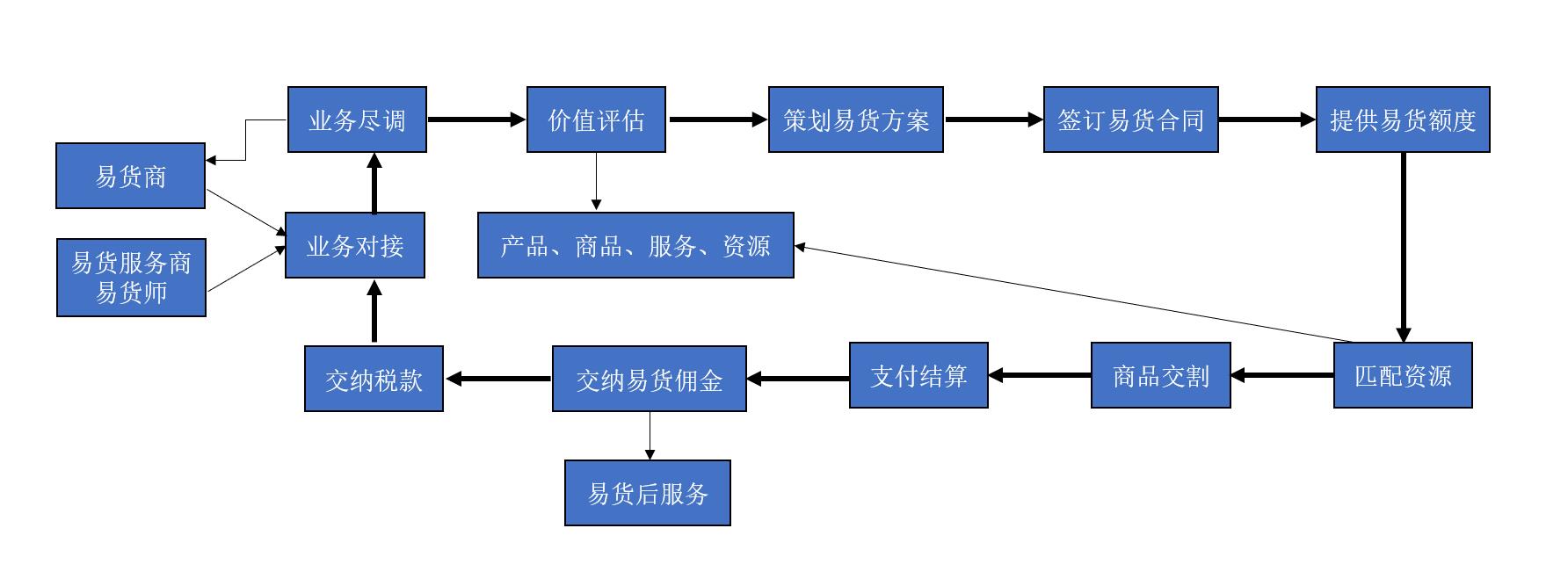 业务流程图6经营管理6.1  易货经营资质6.1.1  应依法在工商行政管理部门注册登记。6.1.2  严格按照营业执照核定范围开展经营。6.1.3涉及行政许可的，应根据国家或行业有关规定的强制要求，取得主管部门的行政许可。6.1.4易货电子商务平台应进行网站备案，获得网络平台经营需要依法取得的资质。6.1.5在显著位置公开证照和相关许可资质。6.1.6  至少1名主要负责人应参加全国性易货行业协会组织的相关培训，经考试合格取得易货相关职业能力培训证书。6.2 易货商品质量6.2.1  易货商品应符合国家有关标准的要求。6.2.2  库存积压商品进行易货时，库存积压商品的品质应符合SB/T10698的要求。6.2.3  下列物品不在易货范畴：a) 超出保质期的商品。b) 假冒伪劣产品。c) 赃物、走私物品。d) 来历不明物品及法律法规命令禁止的其他物品。6.2.4  如遇商品质量等问题，易货商可提出退货或换货要求。6.3  易货交易价格6.3.1  应遵循合法、公平、合理的定价原则。6.3.2易货价格由易货相关方协商确定。业务洽谈中，不应过分抬高自有商品或服务的价格，压低对方商品或服务的价格。6.3.3可将产品出厂发票、零售发票价格及第三方销售平台价格作为易货价格定价的主要依据，将高于出厂价低于零售价确定为易货定价区间。6.3.4  不应扰乱当前的市场价格体系。6.3.5  根据易货相关方的需要，可委托第三方评估机构或取得易货师职业能力培训证书的人员对易货对象的价值进行公平估算。倡导第三方科学评估管理易货额度。6.4  易货从业人员应按照易货师国家职业技能标准、行业相关技能人才评价规范等的指导意见，遵守职业道德，掌握基础知识，明确工作要求。6.5易货服务商6.5.1  应建立健全易货商品质量管理制度，从维护广大消费者利益角度出发，严格控制产品质量。6.5.2  应主动公开易货交易规则流程，明确交易费盈利模式，根据服务事实合理收取易货佣金。6.5.3  应严格规范易货合同管理，不应以格式合同等形式侵害交易者的合法权益，对合同中承担的义务、责任应切实履行。6.5.4应在明显位置公布法定代表人、联络人的联系方式，及时接听电话，歇业、停业前必须明确告知交易者，返还物品。6.5.5  应保持易货额度与存量商品的合理平衡，恪守风险提醒义务，避免货物提交给易货服务商后长期不能完成兑换。6.5.6  应禁止买卖易货货物，进行现金交易，避免混乱经营导致货存亏空，损害交易者权益。6.5.7  应建立员工培训制度，定期组织参加相关知识技能培训，提高职业道德素质和业务技能水平。6.5.8  进行易货案例宣讲时，对商品或服务的广告介绍应真实、客观、准确，符合相关法律的有关要求。6.5.9拥有注册商标、企业标志、专利、专有技术等经营资源的易货服务商以合同形式将其拥有的经营资源许可其他经营者使用时，应符合以下要求：a）拥有成熟的、已产生实际经济效益和良好社会效益的经营模式。b) 应具备持续提供经营指导、技术支持和业务培训等服务的能力。c）应以服务事实为依据，合理收取客户的加盟费。6.5.10易货服务商开展网络经营应自觉遵守国家有关互联网服务的管理规定，为客户营造安全的网上易货交易环境。包括但不限于：a)在网络平台首页显著位置，持续公示营业执照信息、与其经营业务有关的行政许可信息。b) 应采取合理措施对注册用户信息的真实性进行审核，应符合GB/T 35409的要求。c)全面、真实、准确、及时地披露商品或者服务信息，保障消费者的知情权和选择权。d) 应采取数据备份、故障恢复等技术手段确保网络易货贸易数据和资料的完整性和安全性。e) 涉及在线交易的，应有相关的安全提示说明，应采用第三方担保的方式，降低交易风险。f)按照约定向消费者收取押金的，应当明示押金退还的方式、程序，不得对押金退还设置不合理条件。g）按照承诺或者与消费者约定的方式、时限向消费者交付商品或者服务，并承担商品运输中的风险和责任。6.5.11应按照国家有关规定，依法缴纳相应税款。应根据《会计法》《公司法》等相关规定规范建立账目，编制《资金负债表》《利润表》相关财务报表，通过国家企业信用信息公示系统向社会公示，配合第三方专业机构开展财务审计。6.5.12应建立健全风险排查处置机制，及时避免消除潜在不稳定因素，促进企业良性健康发展。6.5.13 应认真处理交易纠纷，积极消除矛盾隐患，对行政部门接到投诉举报后的调解和调查全面配合，积极处置，保护交易者合法权益。6.6客户服务6.6.1  可通过以下易货服务为企业赋能：a）易货减压：用易货的方式把企业的库存积压商品清理出去，换成所需。b）易货采购：用易货的方式换回企业经营发展过程中需要用现金购买的办公用品、福利礼品、餐饮酒店、广告宣传、生产资料等，实现产品当钱花，节约现金流。c）易货营销：用易货的方式为企业拓宽销售渠道，换到潜在客户，创造利益。d）易货金融：用易货的方式为企业提供金融服务。e）易货解债：用易货的方式为企业化解债务。6.6.2应建立规范化的服务制度。包括但不限于：a）客户信息管理制度。b) 易货操作流程与规则指南。c）交易安全保障制度。d)监督与举报制度。e) 纠纷处理制度。6.5.3  应建立和完善易货企业社会责任机制，接受公众监督，不断提升易货服务品质，增强客户的满意度。6.7诚信管理6.7.1  应将诚信经营切实贯彻到易货业务的全流程，维护易货行业的社会形象和良好声誉。6.7.2易货服务商法定代表人和主要负责人应做好诚信表率，高度重视企业信誉。6.7.3易货服务商应持续开展诚信宣贯教育，使员工牢固树立诚信价值观。6.7.4易货交易平台应建立健全信用评价制度，公示信用评价规则，为消费者提供对平台内易货的商品或服务进行评价的途径。6.7.5易货服务商应建立客户诚信档案，并进行动态化管理。6.7.6签订的易货合同应遵守承诺，如约履行。6.7.7应杜绝下列不诚信经营行为：a) 易货商品存在质量问题。b）价格虚高。c）易货服务商不按合同提供服务。d）未按承诺发货。e) 利用虚假商业信息、虚构交易或者评价等方式或引人误解的商业宣传，欺骗消费者。f)借易货之名虚假宣传，欺骗相关公众，进行违法违规的经营运作。_________________________________